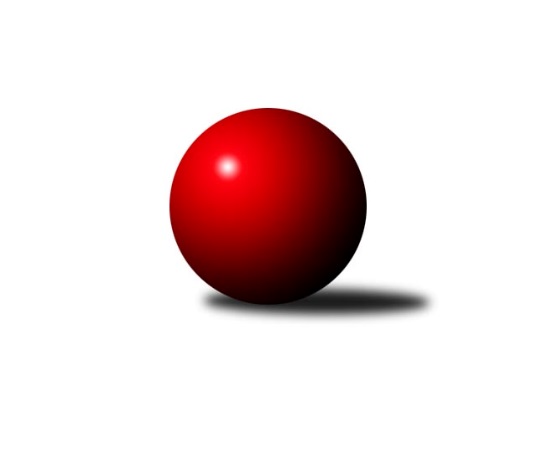 Č.5Ročník 2017/2018	21.10.2017Nejlepšího výkonu v tomto kole: 3480 dosáhlo družstvo: TJ Centropen Dačice2. KLM B 2017/2018Výsledky 5. kolaSouhrnný přehled výsledků:TJ Opava˝A˝	- KK Blansko 	3:5	3137:3195	12.0:12.0	21.10.TJ Sokol Vracov	- TJ Rostex Vyškov ˝A˝	1:7	3197:3299	10.5:13.5	21.10.TJ  Prostějov ˝A˝	- TJ Unie Hlubina ˝A˝	2:6	3225:3302	7.5:16.5	21.10.TJ Sokol Chvalíkovice ˝A˝	- SKK Dubňany 	6:2	3282:3220	12.5:11.5	21.10.KK Moravská Slávia Brno ˝A˝	- TJ Centropen Dačice	1:7	3318:3480	6.5:17.5	21.10.TJ Sokol Husovice˝B˝	- TJ Spartak Přerov˝A˝	6:2	3357:3281	15.0:9.0	21.10.Tabulka družstev:	1.	TJ Rostex Vyškov ˝A˝	5	5	0	0	33.0 : 7.0 	78.5 : 41.5 	 3368	10	2.	TJ Centropen Dačice	5	4	1	0	28.0 : 12.0 	75.0 : 45.0 	 3367	9	3.	TJ Unie Hlubina ˝A˝	5	3	0	2	22.0 : 18.0 	66.0 : 54.0 	 3268	6	4.	TJ Sokol Chvalíkovice ˝A˝	5	3	0	2	21.0 : 19.0 	58.0 : 62.0 	 3361	6	5.	TJ Sokol Husovice˝B˝	5	3	0	2	20.0 : 20.0 	59.0 : 61.0 	 3263	6	6.	TJ Sokol Vracov	5	2	0	3	20.0 : 20.0 	63.0 : 57.0 	 3299	4	7.	TJ Spartak Přerov˝A˝	5	2	0	3	19.0 : 21.0 	60.0 : 60.0 	 3336	4	8.	KK Moravská Slávia Brno ˝A˝	5	2	0	3	17.0 : 23.0 	53.0 : 67.0 	 3335	4	9.	SKK Dubňany	5	2	0	3	15.0 : 25.0 	49.5 : 70.5 	 3217	4	10.	KK Blansko	5	1	1	3	17.0 : 23.0 	56.5 : 63.5 	 3200	3	11.	TJ Opava˝A˝	5	1	0	4	15.0 : 25.0 	53.5 : 66.5 	 3178	2	12.	TJ  Prostějov ˝A˝	5	1	0	4	13.0 : 27.0 	48.0 : 72.0 	 3254	2Podrobné výsledky kola:	 TJ Opava˝A˝	3137	3:5	3195	KK Blansko 	Tomáš Valíček	139 	 137 	 135 	148	559 	 3:1 	 540 	 132	138 	 133	137	Miroslav Flek	Miroslav Stuchlík	117 	 117 	 144 	129	507 	 1:3 	 585 	 157	140 	 142	146	Roman Flek	Michal Blažek	137 	 129 	 134 	130	530 	 3:1 	 481 	 122	116 	 135	108	Karel Kolařík	Milan Jahn	119 	 115 	 121 	111	466 	 1:3 	 532 	 137	141 	 107	147	Petr Sehnal	Maciej Basista	128 	 127 	 123 	109	487 	 0:4 	 554 	 148	139 	 147	120	David Plšek	Petr Bracek	157 	 131 	 155 	145	588 	 4:0 	 503 	 120	129 	 140	114	Petr Havířrozhodčí: Nejlepší výkon utkání: 588 - Petr Bracek	 TJ Sokol Vracov	3197	1:7	3299	TJ Rostex Vyškov ˝A˝	Pavel Polanský st. ml.	116 	 123 	 151 	129	519 	 1:3 	 583 	 161	139 	 141	142	Petr Pevný	Petr Polanský	131 	 141 	 113 	142	527 	 1.5:2.5 	 540 	 131	133 	 117	159	Eduard Varga *1	František Svoboda	140 	 143 	 145 	119	547 	 2:2 	 575 	 176	133 	 141	125	Radim Čuřík	Tomáš Kordula	158 	 130 	 137 	103	528 	 1:3 	 569 	 133	155 	 146	135	Jiří Trávníček	Filip Kordula	125 	 139 	 134 	124	522 	 2:2 	 533 	 145	116 	 149	123	Luděk Rychlovský	Tomáš Sasín	142 	 139 	 134 	139	554 	 3:1 	 499 	 140	140 	 98	121	Josef Toušrozhodčí: střídání: *1 od 66. hodu Kamil BednářNejlepší výkon utkání: 583 - Petr Pevný	 TJ  Prostějov ˝A˝	3225	2:6	3302	TJ Unie Hlubina ˝A˝	Bronislav Diviš	110 	 137 	 142 	141	530 	 0:4 	 592 	 137	144 	 143	168	Martin Marek	Michal Smejkal	136 	 127 	 143 	132	538 	 1:3 	 559 	 131	148 	 145	135	Michal Zatyko	Karel Zubalík	129 	 126 	 122 	144	521 	 2:2 	 508 	 142	106 	 129	131	Vladimír Konečný *1	Roman Rolenc	135 	 126 	 146 	135	542 	 2.5:1.5 	 524 	 135	128 	 130	131	Přemysl Žáček	Petr Pospíšilík	133 	 134 	 146 	146	559 	 1:3 	 561 	 137	139 	 136	149	Petr Brablec	Miroslav Znojil *2	139 	 115 	 139 	142	535 	 1:3 	 558 	 127	135 	 148	148	Tomáš Rechtorisrozhodčí: střídání: *1 od 12. hodu Petr Basta, *2 od 68. hodu Aleš ČapkaNejlepší výkon utkání: 592 - Martin Marek	 TJ Sokol Chvalíkovice ˝A˝	3282	6:2	3220	SKK Dubňany 	Radek Hendrych	142 	 144 	 138 	132	556 	 2.5:1.5 	 540 	 129	140 	 138	133	Tomáš Šerák	Jiří Staněk	131 	 151 	 125 	133	540 	 2:2 	 520 	 137	115 	 139	129	Rostislav Rybárský	Jakub Hendrych	133 	 150 	 122 	129	534 	 1:3 	 558 	 145	125 	 150	138	Ondřej Ševela	Vladimír Valenta *1	118 	 115 	 120 	139	492 	 1:3 	 516 	 140	117 	 129	130	Michal Zelený	Aleš Staněk	159 	 142 	 146 	138	585 	 3:1 	 543 	 142	124 	 134	143	Marek Dostál	David Hendrych	142 	 145 	 141 	147	575 	 3:1 	 543 	 158	123 	 127	135	Antonín Kratochvílarozhodčí: střídání: *1 od 31. hodu Vladimír KostkaNejlepší výkon utkání: 585 - Aleš Staněk	 KK Moravská Slávia Brno ˝A˝	3318	1:7	3480	TJ Centropen Dačice	Milan Klika	138 	 153 	 153 	139	583 	 3:1 	 558 	 162	126 	 136	134	Petr Žahourek	Miroslav Milan	132 	 142 	 129 	122	525 	 0:4 	 605 	 142	146 	 155	162	Josef Brtník	Petr Hendrych	158 	 148 	 129 	161	596 	 0:4 	 639 	 168	155 	 144	172	Jiří Němec	Štěpán Večerka	135 	 139 	 137 	128	539 	 2:2 	 550 	 136	132 	 136	146	Milan Kabelka	Pavel Antoš	136 	 138 	 151 	135	560 	 1.5:2.5 	 561 	 136	148 	 139	138	Daniel Kovář	Ivo Hostinský	137 	 129 	 131 	118	515 	 0:4 	 567 	 147	134 	 136	150	Pavel Kabelkarozhodčí: Nejlepší výkon utkání: 639 - Jiří Němec	 TJ Sokol Husovice˝B˝	3357	6:2	3281	TJ Spartak Přerov˝A˝	Tomaš Žižlavský	153 	 150 	 144 	129	576 	 3:1 	 540 	 140	135 	 132	133	Jakub Pleban	Jan Machálek st.	124 	 116 	 132 	124	496 	 1:3 	 563 	 152	147 	 127	137	Petr Pavelka ml	Pavel Košťál	166 	 140 	 138 	145	589 	 3:1 	 526 	 129	137 	 109	151	Jiří Divila ml. *1	Miroslav Vejtasa	150 	 138 	 154 	130	572 	 4:0 	 502 	 134	131 	 123	114	Vojtěch Venclík	Jiří Radil	122 	 131 	 137 	162	552 	 1:3 	 605 	 157	142 	 163	143	Michal Pytlík	Radim Máca	130 	 153 	 138 	151	572 	 3:1 	 545 	 122	151 	 155	117	Milan Kandarozhodčí: střídání: *1 od 76. hodu Zdeněk Macháček mlNejlepší výkon utkání: 605 - Michal PytlíkPořadí jednotlivců:	jméno hráče	družstvo	celkem	plné	dorážka	chyby	poměr kuž.	Maximum	1.	Jiří Němec 	TJ Centropen Dačice	615.00	385.4	229.6	0.6	4/4	(639)	2.	Michal Pytlík 	TJ Spartak Přerov˝A˝	596.60	379.8	216.8	0.6	5/5	(633)	3.	Aleš Staněk 	TJ Sokol Chvalíkovice ˝A˝	593.63	383.1	210.5	5.1	4/4	(645)	4.	Petr Hendrych 	KK Moravská Slávia Brno ˝A˝	588.33	386.3	202.0	1.2	3/3	(637)	5.	Ondřej Ševela 	SKK Dubňany 	584.25	380.8	203.5	3.4	4/4	(651)	6.	Jiří Staněk 	TJ Sokol Chvalíkovice ˝A˝	579.00	376.5	202.5	1.6	4/4	(606)	7.	Petr Pevný 	TJ Rostex Vyškov ˝A˝	577.75	377.9	199.9	3.1	4/4	(605)	8.	Jiří Trávníček 	TJ Rostex Vyškov ˝A˝	576.50	377.9	198.6	1.4	4/4	(593)	9.	Luděk Rychlovský 	TJ Rostex Vyškov ˝A˝	569.33	384.0	185.3	4.7	3/4	(597)	10.	Tomaš Žižlavský 	TJ Sokol Husovice˝B˝	567.33	364.9	202.4	1.6	3/3	(576)	11.	Jiří Radil 	TJ Sokol Husovice˝B˝	567.33	375.3	192.0	2.8	2/3	(603)	12.	Josef Brtník 	TJ Centropen Dačice	565.67	367.3	198.3	2.0	3/4	(605)	13.	Daniel Kovář 	TJ Centropen Dačice	565.00	373.5	191.5	4.4	4/4	(577)	14.	Radim Čuřík 	TJ Rostex Vyškov ˝A˝	564.88	367.3	197.6	1.5	4/4	(615)	15.	Milan Kanda 	TJ Spartak Přerov˝A˝	564.20	373.4	190.8	3.0	5/5	(635)	16.	Petr Bracek 	TJ Opava˝A˝	562.89	360.9	202.0	3.8	3/3	(594)	17.	Petr Žahourek 	TJ Centropen Dačice	562.75	364.5	198.3	2.8	4/4	(573)	18.	Jan Tužil 	TJ Sokol Vracov	560.50	375.8	184.8	2.5	1/1	(577)	19.	Jiří Divila ml. 	TJ Spartak Přerov˝A˝	559.25	369.5	189.8	5.0	4/5	(576)	20.	Pavel Antoš 	KK Moravská Slávia Brno ˝A˝	559.11	372.4	186.7	3.7	3/3	(590)	21.	Miroslav Milan 	KK Moravská Slávia Brno ˝A˝	558.89	376.1	182.8	4.3	3/3	(608)	22.	Pavel Polanský st.  ml.	TJ Sokol Vracov	557.50	369.0	188.5	3.3	1/1	(590)	23.	Milan Klika 	KK Moravská Slávia Brno ˝A˝	557.00	368.3	188.7	2.9	3/3	(583)	24.	Tomáš Sasín 	TJ Sokol Vracov	556.50	368.8	187.8	5.0	1/1	(573)	25.	David Hendrych 	TJ Sokol Chvalíkovice ˝A˝	555.75	365.0	190.8	2.8	4/4	(575)	26.	Petr Pospíšilík 	TJ  Prostějov ˝A˝	555.67	369.7	186.0	1.3	3/3	(563)	27.	Michal Hejtmánek 	TJ Unie Hlubina ˝A˝	555.00	365.5	189.5	3.8	3/4	(574)	28.	Michal Smejkal 	TJ  Prostějov ˝A˝	554.78	368.8	186.0	3.3	3/3	(583)	29.	Eduard Varga 	TJ Rostex Vyškov ˝A˝	554.33	359.2	195.2	4.0	3/4	(593)	30.	David Plšek 	KK Blansko 	554.25	366.5	187.8	3.1	4/4	(577)	31.	Pavel Košťál 	TJ Sokol Husovice˝B˝	553.78	364.9	188.9	2.9	3/3	(589)	32.	Petr Polanský 	TJ Sokol Vracov	553.40	367.8	185.6	4.4	1/1	(576)	33.	Tomáš Rechtoris 	TJ Unie Hlubina ˝A˝	552.50	376.3	176.2	5.2	3/4	(570)	34.	Miroslav Znojil 	TJ  Prostějov ˝A˝	552.17	371.0	181.2	4.8	3/3	(579)	35.	Roman Flek 	KK Blansko 	551.25	363.3	188.0	3.0	4/4	(585)	36.	Jakub Hendrych 	TJ Sokol Chvalíkovice ˝A˝	551.17	378.0	173.2	3.2	3/4	(578)	37.	Vladimír Valenta 	TJ Sokol Chvalíkovice ˝A˝	551.00	368.5	182.5	5.0	4/4	(573)	38.	Vladimír Konečný 	TJ Unie Hlubina ˝A˝	549.67	353.2	196.5	1.3	3/4	(572)	39.	Maciej Basista 	TJ Opava˝A˝	548.56	368.4	180.1	6.1	3/3	(571)	40.	Michal Zelený 	SKK Dubňany 	547.75	358.4	189.4	2.5	4/4	(584)	41.	Přemysl Žáček 	TJ Unie Hlubina ˝A˝	543.50	354.3	189.3	4.3	4/4	(593)	42.	Tomáš Kordula 	TJ Sokol Vracov	542.40	375.6	166.8	5.8	1/1	(580)	43.	František Svoboda 	TJ Sokol Vracov	542.20	364.0	178.2	2.8	1/1	(568)	44.	Petr Brablec 	TJ Unie Hlubina ˝A˝	542.13	364.8	177.4	5.9	4/4	(573)	45.	Patrich Schneider 	KK Moravská Slávia Brno ˝A˝	542.00	339.5	202.5	6.0	2/3	(569)	46.	Karel Zubalík 	TJ  Prostějov ˝A˝	541.89	359.2	182.7	3.0	3/3	(577)	47.	Radim Máca 	TJ Sokol Husovice˝B˝	541.67	367.1	174.6	4.0	3/3	(572)	48.	Rostislav Rybárský 	SKK Dubňany 	541.50	376.7	164.8	7.2	3/4	(574)	49.	Ivo Hostinský 	KK Moravská Slávia Brno ˝A˝	540.56	370.3	170.2	5.0	3/3	(561)	50.	Jakub Flek 	KK Blansko 	539.00	379.0	160.0	7.0	3/4	(603)	51.	Antonín Kratochvíla 	SKK Dubňany 	538.63	363.8	174.9	3.9	4/4	(590)	52.	Milan Kabelka 	TJ Centropen Dačice	537.17	358.2	179.0	2.0	3/4	(561)	53.	Jakub Pleban 	TJ Spartak Přerov˝A˝	537.00	363.6	173.4	2.8	5/5	(556)	54.	Filip Kordula 	TJ Sokol Vracov	536.33	362.0	174.3	3.7	1/1	(556)	55.	Tomáš Bártů 	TJ Centropen Dačice	536.33	371.2	165.2	5.7	3/4	(556)	56.	Aleš Čapka 	TJ  Prostějov ˝A˝	535.33	356.7	178.7	3.2	3/3	(560)	57.	Pavel Kabelka 	TJ Centropen Dačice	535.33	364.3	171.0	1.3	3/4	(567)	58.	Josef Touš 	TJ Rostex Vyškov ˝A˝	534.75	357.1	177.6	3.0	4/4	(579)	59.	Petr Basta 	TJ Unie Hlubina ˝A˝	534.00	354.5	179.5	2.2	3/4	(549)	60.	Petr Sehnal 	KK Blansko 	531.00	355.0	176.0	6.3	3/4	(556)	61.	Petr Havíř 	KK Blansko 	528.67	360.7	168.0	6.3	3/4	(551)	62.	Michal Blažek 	TJ Opava˝A˝	527.78	370.7	157.1	6.7	3/3	(550)	63.	Jakub Hnát 	TJ Sokol Husovice˝B˝	527.00	353.5	173.5	6.5	2/3	(527)	64.	Vladimír Kostka 	TJ Sokol Chvalíkovice ˝A˝	526.00	359.3	166.7	9.7	3/4	(535)	65.	Marek Dostál 	SKK Dubňany 	524.13	351.4	172.8	5.8	4/4	(582)	66.	Miroslav Vejtasa 	TJ Sokol Husovice˝B˝	522.22	350.1	172.1	3.8	3/3	(572)	67.	Tomáš Valíček 	TJ Opava˝A˝	520.89	357.3	163.6	8.3	3/3	(559)	68.	Jan Machálek  st.	TJ Sokol Husovice˝B˝	518.33	361.7	156.7	8.7	3/3	(547)	69.	Miroslav Stuchlík 	TJ Opava˝A˝	511.22	362.8	148.4	9.9	3/3	(575)	70.	Karel Kolařík 	KK Blansko 	508.00	355.6	152.4	6.8	4/4	(532)	71.	Milan Jahn 	TJ Opava˝A˝	507.11	338.1	169.0	6.1	3/3	(551)	72.	Tomáš Šerák 	SKK Dubňany 	503.33	339.0	164.3	6.0	3/4	(540)		Martin Marek 	TJ Unie Hlubina ˝A˝	592.00	373.0	219.0	2.0	1/4	(592)		Kamil Bednář 	TJ Rostex Vyškov ˝A˝	570.50	378.0	192.5	5.0	2/4	(592)		Radek Hendrych 	TJ Sokol Chvalíkovice ˝A˝	569.50	386.5	183.0	4.5	2/4	(583)		Bronislav Diviš 	TJ  Prostějov ˝A˝	563.50	367.0	196.5	4.0	1/3	(597)		Zdeněk Macháček ml 	TJ Spartak Přerov˝A˝	558.00	375.0	183.0	4.3	3/5	(597)		Roman Rolenc 	TJ  Prostějov ˝A˝	552.00	374.5	177.5	8.0	1/3	(562)		Petr Vácha 	TJ Spartak Přerov˝A˝	549.00	369.5	179.5	4.0	2/5	(579)		Miroslav Flek 	KK Blansko 	540.00	360.0	180.0	5.0	1/4	(540)		Michal Zatyko 	TJ Unie Hlubina ˝A˝	539.50	379.5	160.0	6.0	2/4	(559)		Štěpán Večerka 	KK Moravská Slávia Brno ˝A˝	539.00	351.0	188.0	3.0	1/3	(539)		Petr Pavelka ml 	TJ Spartak Přerov˝A˝	537.33	361.7	175.7	8.3	3/5	(563)		Otto Mückstein 	TJ Sokol Chvalíkovice ˝A˝	536.00	374.0	162.0	10.0	1/4	(536)		Ladislav Musil 	KK Blansko 	534.00	348.0	186.0	6.5	2/4	(536)		Jan Pernica 	TJ  Prostějov ˝A˝	531.00	359.0	172.0	4.0	1/3	(531)		Peter Zaťko 	KK Moravská Slávia Brno ˝A˝	511.00	355.0	156.0	11.0	1/3	(511)		Petr Chodura 	TJ Unie Hlubina ˝A˝	511.00	360.0	151.0	7.0	1/4	(511)		Vojtěch Venclík 	TJ Spartak Přerov˝A˝	502.00	352.0	150.0	6.0	1/5	(502)Sportovně technické informace:Starty náhradníků:registrační číslo	jméno a příjmení 	datum startu 	družstvo	číslo startu9247	Petr Havíř	21.10.2017	KK Blansko 	3x7685	Karel Zubalík	21.10.2017	TJ  Prostějov ˝A˝	5x6327	Miroslav Flek	21.10.2017	KK Blansko 	8x6847	Vojtěch Venclík	21.10.2017	TJ Spartak Přerov˝A˝	1x17877	Štěpán Večerka	21.10.2017	KK Moravská Slávia Brno ˝A˝	1x9253	Petr Brablec	21.10.2017	TJ Unie Hlubina ˝A˝	5x
Hráči dopsaní na soupisku:registrační číslo	jméno a příjmení 	datum startu 	družstvo	Program dalšího kola:6. kolo28.10.2017	so	9:00	TJ Spartak Přerov˝A˝ - TJ Opava˝A˝	28.10.2017	so	10:00	TJ Rostex Vyškov ˝A˝ - TJ Sokol Husovice˝B˝	28.10.2017	so	10:00	SKK Dubňany  - TJ Sokol Vracov	28.10.2017	so	10:00	KK Blansko  - TJ  Prostějov ˝A˝	28.10.2017	so	14:00	TJ Centropen Dačice - TJ Sokol Chvalíkovice ˝A˝	28.10.2017	so	15:30	TJ Unie Hlubina ˝A˝ - KK Moravská Slávia Brno ˝A˝	Nejlepší šestka kola - absolutněNejlepší šestka kola - absolutněNejlepší šestka kola - absolutněNejlepší šestka kola - absolutněNejlepší šestka kola - dle průměru kuželenNejlepší šestka kola - dle průměru kuželenNejlepší šestka kola - dle průměru kuželenNejlepší šestka kola - dle průměru kuželenNejlepší šestka kola - dle průměru kuželenPočetJménoNázev týmuVýkonPočetJménoNázev týmuPrůměr (%)Výkon4xJiří NěmecDačice6394xJiří NěmecDačice116.776393xMichal PytlíkSp.Přerov A6053xMichal PytlíkSp.Přerov A110.646051xJosef BrtníkDačice6051xJosef BrtníkDačice110.556052xPetr HendrychSlávia Brno A5963xPetr BracekOpava A109.485881xMartin MarekHlubina A5923xAleš StaněkChvalíkov. A108.925851xPavel KošťálHusovice B5891xRoman FlekBlansko108.92585